Useful LinksGIVITwww.givit.org.auSchool ClosuresEmergency Closures Home Page (det.qld.gov.au)Disasters and alerts The central hub for the latest information on disasters and alerts in Queensland www.qldalert.comQLD Government Disaster Management Website This website contains warning and alerts, get ready information, and key contacts for disasters and emergencies www.disaster.qld.gov.auCurrent disasters Information about current disasters in Queensland and activated areas www.qld.gov.au/community/disasters-emergencies/current-disasters/Support Information about financial, business, and personal and family support available to people affected by a disaster www.qld.gov.au/community/disasters-emergencies/supportRecovery after a disaster Information about cleaning up, making an insurance claim, replacing documents, and volunteering www.qld.gov.au/community/disasters-emergencies/recovery-after-disasterManaging stress after a disaster Information about managing stress, including symptoms, coping methods, and how to access help www.qld.gov.au/community/disasters-emergencies/managing-stressFamily relationships after a disaster  Information about family relationships after a disaster, the effects, and how to access help www.qld.gov.au/community/disasters-emergencies/family-relationshipsSupport groups Information on not-for-profit organisations that provide post-disaster support www.qld.gov.au/emergency/community/support-group.htmlCommonwealth Government assistanceAustralian Government information on help available in an emergency  www.humanservices.gov.au/customer/themes/help-in-an-emergencyFurther information is available at https://www.qld.gov.au/community/disasters-emergencies/recovery-after-disaster Follow us on Facebook @RecoveryQLD 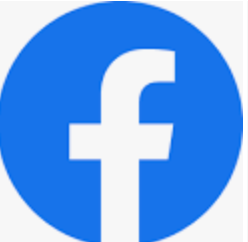             My Useful Contacts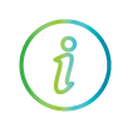 Department of Treaty, Aboriginal & Torres Strait Islander Partnerships, Communities, and the ArtsCommunity Recovery Hotline1800 173 349DV Connect Womensline1800 811 811General enquiries13 74 68DV Connect Mensline1800 600 636Parentline1300 301 300General SupportSt Vincent de Paul Society Qld1800 846 643Gambling Help Line1800 858 858Darling Downs Health & Hosp. Srv.07 4616 6000Australian Red Cross1800 733 276Rural Aid1300 327 624Seniors Enquiry Line1300 135 500Local Support & Emergency ReliefAccommodationBushkids Stanthorpe0428 504 392Homeless Hotline1800 474 753Blue Care Goondiwindi1300 258 322Ozcare1800 692 273Care Goondiwindi07 4670 0700Centacare Homelessness Service1300 236 822Family Centred Support Services07 4681 4441Toowoomba South West Housing Service1800 623 435Granite Belt Neighbourhood Centre07 4681 3777Lifeline Darling Downs& South WestEmployment/IncomeQld1300 991 443Services Australia Information Services13 24 68Ozcare1800 692 273National Debt Helpline1800 007 007Mercy Community Services Warwick07 4617 7600Centrelink Older Australians Line13 23 00Salvation Army13 72 58Family Assistance Office Women’s Support13 61 50Medicare-General Enquiries13 20 11Material Goods & Food ReliefCentrelink Australian Apprenticeships13 36 33Food Assist07 4634 1157Centrelink Employment Services13 28 50Lifeline Warwick07 4688 3714Farmer Assistance Hotline13 23 16Purple Dove Stanthorpe0416 169 032Job Access1800 464 800Red Cross Shop Warwick0420 948 419National Customer Service Line13 62 68Salvos Store Toowoomba07 4632 6036Uniting Care Community Financial Care Line1800 007 007Salvos Store Warwick07 4661 1031Salvos Store Stanthorpe07 4681 4600Legal & AdvocacyVinnies Toowoomba07 4632 9960Legal Aid Queensland1300 651 188Vinnies Warwick07 4661 1918Basic Rights Queensland1800 358 511Vinnies Stanthorpe07 4681 1996Australian Financial Complaints Authority1800 931 678Vinnies Goondiwindi07 4671 2628Office of Fair Trading13 74 68Vinnies Inglewood07 4652 2356Residential Tenancies Authority1300 366 311Insurance Council Australia1300 728 228Council ContactsBusiness/Primary ProducerSouthern Downs Regional Council1300 697 372Queensland Rural & Industry Development Goondiwindi Regional Council07 4671 7400Authority1800 623 946Department Agriculture & Fisheries13 25 23Other SupportRural Aid1300 327 624Disability and Community Care13 74 68NDIS1800 800 110Health/Mental HealthTelephone Interpreting Service13 14 50Queensland Health – 13HEALTH13 43 25 84SES Flood/Storm Emergency13 25 00Australian Red Cross1800 733 276Policelink13 14 44Mensline Australia1300 789 978RSPCA1300 264 625Relationships Australia1300 364 277Electricity Emergencies outside SEQ13 22 96Beyond Blue Info Line1300 224 636Origin Energy, Gas13 24 61Lifeline Telephone Counselling13 11 14Telstra13 22 00Kid’s Help Line1800 551 800Water issues contact your local Council